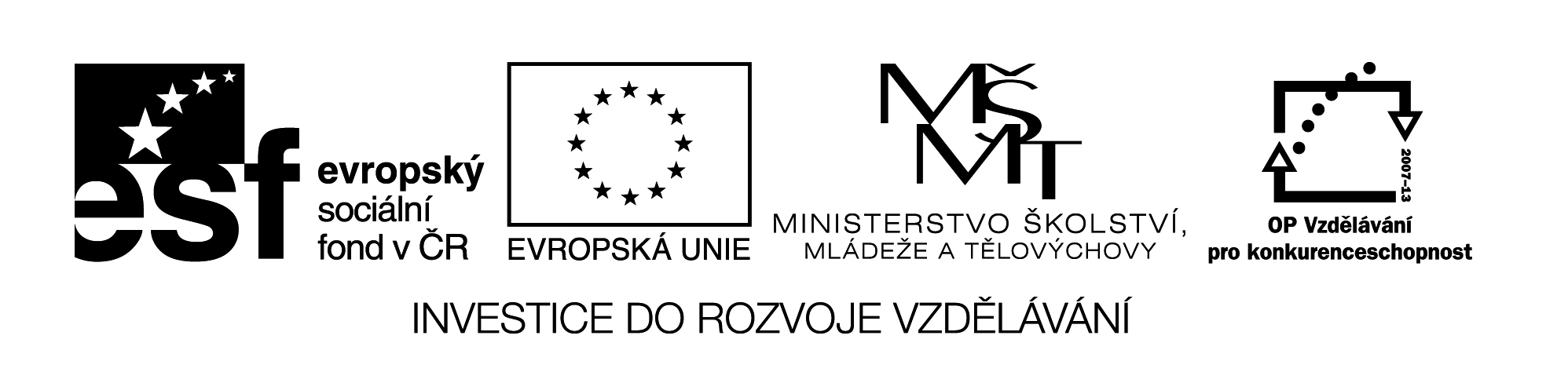 Název sady: Český jazykAutor: Danuše Hozdová, Lenka ŘehořováRok vytvoření: 2013Zaměření: 1. stupeňKategorie: Jazyk a jazyková komunikaceKlíčová slova:   vyjmenovaná slova, souhlásky, abeceda, slovo, věta.Sada je zaměřena na procvičování učiva Českého jazyka ve 2. a 3. ročníku ZŠ. Důraz je kladen na pravopis. Pozornost je ale také věnována významu slov a abecedě.